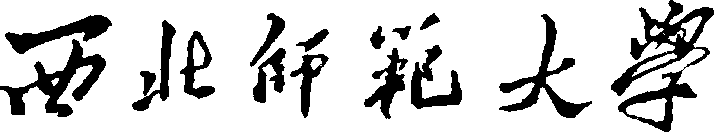 硕士研究生招生考试《美术史论》科目大纲（科目代码：633）学院名称（盖章）：         美术学院                  学院负责人（签字）：                             编  制  时  间 ：     2022年6月28日     《美术史论》考试大纲      （科目代码：633）一、科目性质《美术史论》是美术学硕士研究生招生考试的初试科目。本科目要求考生掌握中外美术的基本发展脉络；熟悉中外美术史上的重要流派、艺术家及其代表作品；对中外美术发展的一般规律有所了解；具备一定的美术作品鉴赏能力。二、考试题型（一）概念解释题（二）简答题（三）论述题（四）作品分析题三、考试内容（一）中国美术史第一章 石器时代的美术重点：新石器时代的绘画夏商周美术重点：1.先秦青铜器；2.青铜雕塑、石雕和玉雕；3.壁画、帛画和工艺装饰绘画。第三章 秦汉美术重点：1.陶塑、石雕和玉雕；2.帛画、宫廷壁画、墓室壁画和工艺装饰性绘画；3.汉代画像石与画像砖。第四章 三国两晋南北朝美术重点：1.绘画；2.雕塑；3.砖石画像；4.书法。第五章 隋唐五代美术重点：1.墓室、石窟和寺观壁画；2.画家和传世作品；3.绘画史论著；4.陵墓、石窟和寺观雕塑。宋辽金元美术重点：1.画家和传世作品；2.壁画和版画；3.画学论著；4.宋、辽、金、元书法；5.建筑与雕塑；6.工艺美术。第七章 明清美术
重点：1.绘画；2.书法；3.工艺美术。第八章 近现代美术重点：1.中国画；2.西画；2.版画、连环画、漫画及年画；3.美术领域的思想论争。（二）外国美术史第一章 原始、古代美术重点：1.原始美术；2.古代两河流域地区美术；3.古代埃及美术；4爱琴美术、古代希腊美术；5古代罗马美术。欧洲中世纪美术 重点：1.早期基督教美术；2.拜占庭美术3.蛮族艺术和加洛林文艺复兴4.罗马式美术；5.哥特式美术。第三章 欧洲文艺复兴时期美术 重点：1.意大利文艺复兴时期美术；2.尼德兰文艺复兴时期美术3.德国文艺复兴时期美术4.西班牙文艺复兴时期美术；5.法国文艺复兴时期美术。17、18世纪欧洲美术 重点：1.17、18世纪意大利美术；2.17世纪佛兰德斯美术；3.17世纪荷兰美术；4.17、18世纪西班牙美术。19世纪欧洲及美国美术 重点：1.法国新古典美术；2.法国浪漫主义美术；3.法国批判现实主义美术；4.法国印象主义、新印象主义和后印象主义美术；5.18、19世纪英国美术；6.19世纪美国美术；7.18、19世纪俄罗斯美术；8.19世纪东欧诸国美术。第六章 20世纪美术 
重点：1.西方现代美术；2.苏联美术。第七章 亚洲美术 
重点：1.波斯美术；2.印度美术；3.日本美术。四、参考书目1.《中国美术简史》，中央美术学院美术史系中国美术史教研室编著，中国青年出版社，2010年。2.《外国美术简史》，中央美术学院人文学院美术史系外国美术史教研室编著，中国青年出版社，2014年。